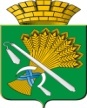 ГЛАВА КАМЫШЛОВСКОГО ГОРОДСКОГО ОКРУГАП О С Т А Н О В Л Е Н И Еот 13.10.2016 года  № 1069                                                       г. Камышлов Об утверждении Порядка действий при ликвидации технологических нарушений в системах теплоснабжения на территории Камышловского городского округа        В соответствии с Федеральным законом от 06.10.2003г. №131-ФЗ «Об  общих принципах организации местного самоуправления в РФ» («Российская газета», № 202, 08.10.2003), Федеральным законом от 27.07.2010г. №190-ФЗ «О теплоснабжении» («Российская газета», №168, 30.07.2010)        ПОСТАНОВЛЯЮ:Утвердить Порядок действий при ликвидации технологических нарушений в системах теплоснабжения на территории Камышловского городского округа (Приложение 1).Настоящее  постановление опубликовать в газете «Камышловские  известия»  и  разместить на официальном сайте  Камышловского городского округа в информационно-телекоммуникационной сети «Интернет».Контроль за исполнением настоящего постановления оставляю за собой.И.о.главы администрацииКамышловского городского округа                                          О.Л. Тимошенко                                                                                                                   УТВЕРЖДЕН                                                                                                                   постановлением главы                                                                                 Камышловского городского округа                                                                     от 13.10.2016 года    № 1069                                                                                                                    «Об утверждении Порядка действий при ликвидации                                                                                                                         Технологических нарушений в системах                                                                                                                     теплоснабжения на территории Камышловского                                                                                                                     городского округа»ПОРЯДОКДействий при ликвидации технологических нарушений в системах теплоснабжения  на территории   Камышловского городского округаХарактер технологического нарушенияВозможные причины технологического нарушенияПоследовательность проведения работ по локализации и ликвидации технологического нарушенияЛица, ответственные за выполнение мероприятий и исполнителиМероприятия по ликвидации технологического нарушенияПримечанияУтечка теплоносителя (горячей воды) на теплосетиУтечка через прокладки на фланцах изолирующего соединения, трещина сварного шва, нарушение герметичности уплотнения задвижки или затвора, повреждение трубопровода от коррозии.I. Сообщить дежурному диспетчеру единой дежурно-диспетчерской службы Камышловского городского округа (далее ЕДДС Камышловского городского округа) по телефону 8 – (34375) 2-45-42Лицо, ответственное за эксплуатацию отопительных котлов котельной, лицо обнаружившее факт аварии на теплосетиУтечка теплоносителя (горячей воды) на теплосетиУтечка через прокладки на фланцах изолирующего соединения, трещина сварного шва, нарушение герметичности уплотнения задвижки или затвора, повреждение трубопровода от коррозии.2. Сообщить о технологическом нарушении: директору муниципального унитарного предприятия «Ресурсоснабжающая организация» (далее – МУП «РСО»; исполнительному директору общества с ограниченной ответственностью «Теплогарант» (далее – ООО «Теплогарант»); дежурному диспетчеру обособленного подразделения «Екатеринбургское»  акционерного общества «Главное управление жилищно-коммунального хозяйства» (далее ОП «Екатеринбургское» АО «ГУ ЖКХ»;начальнику  дирекции тепловодоснабжения – филиала ОАО «Российские железные дороги» (далее -  ШЧ-7  ст. Камышлов).Дежурный диспетчер МУП «РСО» или ООО «Теплогарант», или  ОП «Екатеринбургское» АО «ГУ ЖКХ», или   ШЧ-7 ст. Камышлов, диспетчер ЕДДС Камышловского городского округаПозвонить директору МУП «РСО» или исполнительному директору ООО  «Теплогарант»,  или дежурному диспетчеру ОП «Екатеринбургское» АО «ГУ ЖКХ», или начальнику котельной  ШЧ-7 ст. Камышлов Утечка теплоносителя (горячей воды) на теплосетиУтечка через прокладки на фланцах изолирующего соединения, трещина сварного шва, нарушение герметичности уплотнения задвижки или затвора, повреждение трубопровода от коррозии.3. Выставить посты для ограждения аварийного участка.Ответственное лицо:  Директор МУП «РСО»,    Исполнительный директор ООО «Теплогарант», Дежурный диспетчер ОП «Екатеринбургское» АО «ГУ ЖКХ»,  Начальник котельной ШЧ-7 ст. КамышловМесто аварии оградить сигнальной лентой, не допускать приближение транспорта и населения.Утечка теплоносителя (горячей воды) на теплосетиУтечка через прокладки на фланцах изолирующего соединения, трещина сварного шва, нарушение герметичности уплотнения задвижки или затвора, повреждение трубопровода от коррозии.4. Обеспечить безопасный останов отопительных котлов котельной в связи с предстоящим снятием нагрузки.Ответственное лицо:  Директор МУП «РСО»,    Исполнительный директор ООО «Теплогарант», Дежурный диспетчер ОП «Екатеринбургское» АО «ГУ ЖКХ»,  Начальник котельной ШЧ-7 ст. КамышловПроведение инструктажа ответственного лица, осуществляющего эксплуатацию отопительных котловАварийный останов котлов производится в соответствии с производственной инструкциейУтечка теплоносителя (горячей воды) на теплосетиУтечка через прокладки на фланцах изолирующего соединения, трещина сварного шва, нарушение герметичности уплотнения задвижки или затвора, повреждение трубопровода от коррозии.5. Отключить подачу теплоносителя (перекрыть задвижку или затвор на отпуске), остановить работу котла или котлов (в случае необходимости)Ответственное лицо:  Директор МУП «РСО»,    Исполнительный директор ООО «Теплогарант», Дежурный диспетчер ОП «Екатеринбургское» АО «ГУ ЖКХ»,  Начальник котельной ШЧ-7 ст. КамышловВ соответствии с инструкцией по эксплуатации отопительных котловУтечка теплоносителя (горячей воды) на теплосетиУтечка через прокладки на фланцах изолирующего соединения, трещина сварного шва, нарушение герметичности уплотнения задвижки или затвора, повреждение трубопровода от коррозии.6. Направить аварийную бригаду МУП «РСО» или  ООО «Теплогарант», или  ОП «Екатеринбургское» АО «ГУ ЖКХ», или   ШЧ-7  ст. Камышлов на место технологического нарушенияОтветственное лицо:  Директор МУП «РСО»,    Исполнительный директор ООО «Теплогарант», Дежурный диспетчер ОП «Екатеринбургское» АО «ГУ ЖКХ»,  Начальник котельной ШЧ-7 ст. КамышловОбеспечить своевременный приезд аварийной бригады на место технологического нарушения7. Организовать проведение работ по ликвидации  технологического нарушенияОтветственное лицо:  Директор МУП «РСО»,    Исполнительный директор ООО «Теплогарант», Дежурный диспетчер ОП «Екатеринбургское» АО «ГУ ЖКХ»,  Начальник котельной ШЧ-7 ст. КамышловОбеспечить своевременное выполнение работ по ликвидации  технологического нарушения8. Предоставить дежурному диспетчеру ЕДДС Камышловского городского округа информацию о ходе работ по устранению  технологического нарушенияОтветственное лицо:  Директор МУП «РСО»,    Исполнительный директор ООО «Теплогарант», Дежурный диспетчер ОП «Екатеринбургское» АО «ГУ ЖКХ»,  Начальник котельной ШЧ-7 ст. КамышловО ходе выполнения работ докладывать каждые 2 часа, при изменении обстановки немедленно по телефону 2-45-429. Предоставить дежурному диспетчеру ЕДДС Камышловского городского округа информацию о ликвидации  технологического нарушенияОтветственное лицо:  Директор МУП «РСО»,    Исполнительный директор ООО «Теплогарант», Дежурный диспетчер ОП «Екатеринбургское» АО «ГУ ЖКХ»,  Начальник котельной ШЧ-7 ст. КамышловИнформацию о ликвидации  технологического нарушения  представить немедленно по телефону 2-45-42Утечка теплоносителя (воды) в котельнойУтечка через прокладки на фланцах изолирующего соединения, трещина сварного шва, нарушение герметичности уплотнения задвижки, повреждение трубопровода от коррозии коммуникаций или отопительного котла в котельной.1. Сообщить дежурному диспетчеру ЕДДС Камышловского городского округа по телефону 2-45-42Лицо, ответственное за эксплуатацию отопительных колов  котельнойУтечка теплоносителя (воды) в котельнойУтечка через прокладки на фланцах изолирующего соединения, трещина сварного шва, нарушение герметичности уплотнения задвижки, повреждение трубопровода от коррозии коммуникаций или отопительного котла в котельной.2. Сообщить о технологическом нарушении: директору МУП «РСО»; исполнительному директору ООО «Теплогарант»; дежурному диспетчеру ОП «Екатеринбургское» АО «ГУ ЖКХ»;начальнику  котельной  ШЧ-7  ст. КамышловДежурный диспетчер МУП «РСО» или ООО «Теплогарант», или  ОП «Екатеринбургское» АО «ГУ ЖКХ», или   ШЧ-7  ст. Камышлов , диспетчер ЕДДС Камышловского городского округаПозвонить директору МУП «РСО» или исполнительному директору ООО  «Теплогарант»,  или дежурному диспетчеру ОП «Екатеринбургское» АО «ГУ ЖКХ», или начальнику котельной  ШЧ-7 ст. КамышловУтечка теплоносителя (воды) в котельнойУтечка через прокладки на фланцах изолирующего соединения, трещина сварного шва, нарушение герметичности уплотнения задвижки, повреждение трубопровода от коррозии коммуникаций или отопительного котла в котельной.3. Сообщить о необходимости проведения подготовительных мероприятий для останова отопительного котла или отопительных котлов и прекращения подачи тепловой энергии потребителям из котельной МУП «РСО» или ООО «Теплогарант», или  ОП «Екатеринбургское» АО «ГУ ЖКХ», или  котельной  ШЧ-7  ст. КамышловДежурный диспетчер МУП «РСО» или ООО «Теплогарант», или  ОП «Екатеринбургское» АО «ГУ ЖКХ», или   ШЧ-7  ст. Камышлов , диспетчер ЕДДС Камышловского городского округаДовести информацию об аварии на отопительной котельной до ответственного лица, осуществляющего эксплуатацию отопительных котловУтечка теплоносителя (воды) в котельнойУтечка через прокладки на фланцах изолирующего соединения, трещина сварного шва, нарушение герметичности уплотнения задвижки, повреждение трубопровода от коррозии коммуникаций или отопительного котла в котельной.4. Обеспечить безопасный останов отопительных котлов котельной в связи с предстоящим снятием нагрузки.Ответственное лицо:  Директор МУП «РСО»,    Исполнительный директор ООО «Теплогарант», Дежурный диспетчер ОП «Екатеринбургское» АО «ГУ ЖКХ»,  Начальник котельной ШЧ-7  ст. КамышловПроведение инструктажа ответственного лица, осуществляющего эксплуатацию отопительных котловАварийный останов котлов производится в соответствии с производственной инструкциейУтечка теплоносителя (воды) в котельнойУтечка через прокладки на фланцах изолирующего соединения, трещина сварного шва, нарушение герметичности уплотнения задвижки, повреждение трубопровода от коррозии коммуникаций или отопительного котла в котельной.5. Отключить подачу теплоносителя (перекрыть задвижку или затвор), остановить работу отопительного котла или отопительных котлов (в случае необходимости)Ответственное лицо:  Директор МУП «РСО»,    Исполнительный директор ООО «Теплогарант», Дежурный диспетчер ОП «Екатеринбургское» АО «ГУ ЖКХ»,  Начальник котельной ШЧ-7  ст. КамышловВ соответствии с инструкцией по эксплуатации отопительных котлов с выдачей наряда-допуска на проведение ремонтных работУтечка теплоносителя (воды) в котельнойУтечка через прокладки на фланцах изолирующего соединения, трещина сварного шва, нарушение герметичности уплотнения задвижки, повреждение трубопровода от коррозии коммуникаций или отопительного котла в котельной.6. Направить аварийную бригаду  МУП «РСО» или ООО «Теплогарант», или  ОП «Екатеринбургское» АО «ГУ ЖКХ», или  аварийную бригаду  ШЧ-7  ст. Камышлов на место технологического нарушенияДиректор МУП «РСО»,    Исполнительный директор ООО «Теплогарант», Дежурный диспетчер ОП «Екатеринбургское» АО «ГУ ЖКХ»,  Начальник котельной ШЧ-7  ст. КамышловОбеспечить своевременный приезд аварийной бригады на место  технологического нарушенияУтечка теплоносителя (воды) в котельнойУтечка через прокладки на фланцах изолирующего соединения, трещина сварного шва, нарушение герметичности уплотнения задвижки, повреждение трубопровода от коррозии коммуникаций или отопительного котла в котельной.7. Организовать проведение работ по ликвидации  технологического нарушенияДиректор МУП «РСО»,    Исполнительный директор ООО «Теплогарант», Дежурный диспетчер ОП «Екатеринбургское» АО «ГУ ЖКХ»,  Начальник котельной ШЧ-7  ст. КамышловОбеспечить своевременное выполнение работ по ликвидации  технологического нарушенияУтечка теплоносителя (воды) в котельнойУтечка через прокладки на фланцах изолирующего соединения, трещина сварного шва, нарушение герметичности уплотнения задвижки, повреждение трубопровода от коррозии коммуникаций или отопительного котла в котельной.8. Предоставить дежурному диспетчеру ЕДДС Камышловского городского округа информацию о ходе работ по устранению  технологического нарушенияДиректор МУП «РСО»,    Исполнительный директор ООО «Теплогарант», Дежурный диспетчер ОП «Екатеринбургское» АО «ГУ ЖКХ»,  Начальник котельной ШЧ-7  ст. КамышловО ходе выполнения работ докладывать каждые 2 часа, при изменении обстановки немедленно телефону 2-45-42Утечка теплоносителя (воды) в котельнойУтечка через прокладки на фланцах изолирующего соединения, трещина сварного шва, нарушение герметичности уплотнения задвижки, повреждение трубопровода от коррозии коммуникаций или отопительного котла в котельной.9. Предоставить дежурному диспетчеру ЕДДС Камышловского городского округа информацию о ликвидации  технологического нарушенияДиректор МУП «РСО»,    Исполнительный директор ООО «Теплогарант», Дежурный диспетчер ОП «Екатеринбургское» АО «ГУ ЖКХ»,  Начальник котельной ШЧ-7  ст. КамышловИнформацию о ликвидации  технологического нарушения  представить немедленно по телефону 2-45-42Прекращение электроснабжения котельнойОтключение от источника электроснабжения по причине КЗ электрооборудования котельной или прекращения подачи электроэнергии энергоснабжающей организацией вследствие  технологического нарушения  на подводящих электросетях1. Сообщить дежурному диспетчеру ЕДДС Камышловского городского округа по телефону 2-45-42Лицо, ответственное за эксплуатацию отопительных колов  котельнойПрекращение электроснабжения котельнойОтключение от источника электроснабжения по причине КЗ электрооборудования котельной или прекращения подачи электроэнергии энергоснабжающей организацией вследствие  технологического нарушения  на подводящих электросетях2. Сообщить о технологическом нарушении: директору МУП «РСО»; исполнительному директору ООО «Теплогарант»; дежурному диспетчеру ОП «Екатеринбургское» АО «ГУ ЖКХ»;начальнику  котельной  ШЧ-7  ст. КамышловДежурный диспетчер МУП «РСО» или ООО «Теплогарант», или  ОП «Екатеринбургское» АО «ГУ ЖКХ», или   ШЧ-7  ст. Камышлов , диспетчер ЕДДС Камышловского городского округаПозвонить директору МУП «РСО» или исполнительному директору ООО  «Теплогарант»,  или дежурному диспетчеру ОП «Екатеринбургское» АО «ГУ ЖКХ», или начальнику котельной  ШЧ-7 ст. Камышлов Прекращение электроснабжения котельнойОтключение от источника электроснабжения по причине КЗ электрооборудования котельной или прекращения подачи электроэнергии энергоснабжающей организацией вследствие  технологического нарушения  на подводящих электросетях3. Сообщить о необходимости проведения подготовительных мероприятий для останова отопительных котлов и прекращения подачи тепловой энергии потребителям из котельной  МУП «РСО» или ООО «Теплогарант», или  ОП «Екатеринбургское» АО «ГУ ЖКХ», или  котельной  ШЧ-7  ст. КамышловДежурный диспетчер МУП «РСО» или ООО «Теплогарант», или  ОП «Екатеринбургское» АО «ГУ ЖКХ», или   ШЧ-7  ст. Камышлов , диспетчер ЕДДС Камышловского городского округаДовести информацию до ответственного лица, осуществляющего эксплуатацию отопительных котлов котельнойПрекращение электроснабжения котельнойОтключение от источника электроснабжения по причине КЗ электрооборудования котельной или прекращения подачи электроэнергии энергоснабжающей организацией вследствие  технологического нарушения  на подводящих электросетях4. Обеспечить безопасный останов отопительных котлов котельной в связи с предстоящим снятием нагрузки.Ответственное лицо:  Директор МУП «РСО»,    Исполнительный директор ООО «Теплогарант», Дежурный диспетчер ОП «Екатеринбургское» АО «ГУ ЖКХ»,  Начальник котельной ШЧ-7  ст. КамышловПроведение инструктажа ответственного лица, осуществляющего эксплуатацию отопительных котловАварийный останов котлов производится в соответствии с производственной инструкциейПрекращение электроснабжения котельнойОтключение от источника электроснабжения по причине КЗ электрооборудования котельной или прекращения подачи электроэнергии энергоснабжающей организацией вследствие  технологического нарушения  на подводящих электросетях5. Остановить работу отопительных котлов (в случае необходимости)Ответственное лицо:  Директор МУП «РСО»,    Исполнительный директор ООО «Теплогарант», Дежурный диспетчер ОП «Екатеринбургское» АО «ГУ ЖКХ»,  Начальник котельной ШЧ-7  ст. КамышловВ соответствии с инструкцией по эксплуатации отопительных котловПрекращение электроснабжения котельнойОтключение от источника электроснабжения по причине КЗ электрооборудования котельной или прекращения подачи электроэнергии энергоснабжающей организацией вследствие  технологического нарушения  на подводящих электросетях6. Обеспечить электроснабжение котельной резервным источником питанияДиректор МУП «РСО»,    Исполнительный директор ООО «Теплогарант», Дежурный диспетчер ОП «Екатеринбургское» АО «ГУ ЖКХ»,  Начальник котельной ШЧ-7  ст. КамышловПроведение мероприятий по своевременному подключению котельной к резервному источнику питанияПрекращение электроснабжения котельнойОтключение от источника электроснабжения по причине КЗ электрооборудования котельной или прекращения подачи электроэнергии энергоснабжающей организацией вследствие  технологического нарушения  на подводящих электросетях7. Направить аварийную бригаду ООО «Комфорт» на место аварииДиректор МУП «РСО»,    Исполнительный директор ООО «Теплогарант», Дежурный диспетчер ОП «Екатеринбургское» АО «ГУ ЖКХ»,  Начальник котельной ШЧ-7  ст. КамышловОбеспечить своевременный приезд аварийной бригады на место аварииПрекращение электроснабжения котельнойОтключение от источника электроснабжения по причине КЗ электрооборудования котельной или прекращения подачи электроэнергии энергоснабжающей организацией вследствие  технологического нарушения  на подводящих электросетях8. Организовать проведение работ по ликвидации  технологического нарушенияДиректор МУП «РСО»,    Исполнительный директор ООО «Теплогарант», Дежурный диспетчер ОП «Екатеринбургское» АО «ГУ ЖКХ»,  Начальник котельной ШЧ-7 СТ. КАМЫШЛОВОбеспечить своевременное выполнение работ по ликвидации аварииПрекращение электроснабжения котельнойОтключение от источника электроснабжения по причине КЗ электрооборудования котельной или прекращения подачи электроэнергии энергоснабжающей организацией вследствие  технологического нарушения  на подводящих электросетях9. Организовать прибытие аварийной бригады Камышловского участка ВЭС филиала ОАО «Сведловэнерго» или  аварийной бригады Камышловского участка АО «Облкоммунэнерго»Ответственное лицо  МУП «РСО»,    ООО «Теплогарант», ОП «Екатеринбургское» АО «ГУ ЖКХ», ШЧ-7  ст. КамышловОбеспечить своевременное предоставление информации, о происшедшем технологическом нарушении на сетях электроснабжения специалистам аварийной бригады Камышловского участка ВЭС филиала ОАО «Сведловэнерго» или АО «Облкоммунэнерго»Прекращение электроснабжения котельнойОтключение от источника электроснабжения по причине КЗ электрооборудования котельной или прекращения подачи электроэнергии энергоснабжающей организацией вследствие  технологического нарушения  на подводящих электросетях10. Предоставить дежурному диспетчеру ЕДДС Камышловского городского округа информацию о ходе работ по устранению технологического нарушенияДиректор МУП «РСО»,    Исполнительный директор ООО «Теплогарант», Дежурный диспетчер ОП «Екатеринбургское» АО «ГУ ЖКХ»,  Начальник котельной ШЧ-7  ст. КамышловО ходе выполнения работ докладывать каждые 2 часа, при изменении обстановки немедленно по телефону 2-45-42Прекращение электроснабжения котельнойОтключение от источника электроснабжения по причине КЗ электрооборудования котельной или прекращения подачи электроэнергии энергоснабжающей организацией вследствие  технологического нарушения  на подводящих электросетях11. Предоставить дежурному диспетчеру ЕДДС Камышловского городского округа информацию о ликвидации аварииДиректор МУП «РСО»,    Исполнительный директор ООО «Теплогарант», Дежурный диспетчер ОП «Екатеринбургское» АО «ГУ ЖКХ»,  Начальник котельной ШЧ-7  ст. КамышловИнформацию о ликвидации аварии представить немедленно по телефону 2-45-42Прекращение водоснабжения котельнойОтключение котельной от источника водоснабжения по причине аварии на водопроводных сетях или источников водоснабжения1. Сообщить дежурному диспетчеру ЕДДС Камышловского городского округа по телефону 2-45-42Лицо, ответственное за эксплуатацию отопительных колов  котельнойПрекращение водоснабжения котельнойОтключение котельной от источника водоснабжения по причине аварии на водопроводных сетях или источников водоснабжения2. Сообщить о технологическом нарушении: директору МУП «РСО»; исполнительному директору ООО «Теплогарант»; дежурному диспетчеру ОП «Екатеринбургское» АО «ГУ ЖКХ»;начальнику  котельной  ШЧ-7  ст. Камышлов .Дежурный диспетчер МУП «РСО» или ООО «Теплогарант», или  ОП «Екатеринбургское» АО «ГУ ЖКХ», или   ШЧ-7 СТ. КАМЫШЛОВ, диспетчер ЕДДС Камышловского городского округаПозвонить директору МУП «РСО» или исполнительному директору ООО  «Теплогарант»,  или дежурному диспетчеру ОП «Екатеринбургское» АО «ГУ ЖКХ», или начальнику котельной  ШЧ-7 ст. Камышлов Прекращение водоснабжения котельнойОтключение котельной от источника водоснабжения по причине аварии на водопроводных сетях или источников водоснабжения3. Сообщить о необходимости проведения подготовительных мероприятий для останова отопительных котлов и прекращения подачи тепловой энергии потребителям из котельной  МУП «РСО» или ООО «Теплогарант», или  ОП «Екатеринбургское» АО «ГУ ЖКХ», или  котельной  ШЧ-7  ст. КамышловДежурный диспетчер МУП «РСО» или ООО «Теплогарант», или  ОП «Екатеринбургское» АО «ГУ ЖКХ», или   ШЧ-7 СТ. КАМЫШЛОВ, диспетчер ЕДДС Камышловского городского округаДовести информацию до ответственного лица, осуществляющего эксплуатацию отопительных котлов котельнойПрекращение водоснабжения котельнойОтключение котельной от источника водоснабжения по причине аварии на водопроводных сетях или источников водоснабжения4. Обеспечить безопасный останов отопительных котлов котельной в связи с предстоящим снятием нагрузки.Ответственное лицо  МУП «РСО»,    ООО «Теплогарант», ОП «Екатеринбургское» АО «ГУ ЖКХ», ШЧ-7  ст. КамышловПроведение инструктажа ответственного лица, осуществляющего эксплуатацию отопительных котловПрекращение водоснабжения котельнойОтключение котельной от источника водоснабжения по причине аварии на водопроводных сетях или источников водоснабжения5. Остановить работу отопительных котлов (в случае необходимости)Ответственное лицо  МУП «РСО»,    ООО «Теплогарант», ОП «Екатеринбургское» АО «ГУ ЖКХ», ШЧ-7  ст. КамышловВ соответствии с инструкцией по эксплуатации отопительных котловПрекращение водоснабжения котельнойОтключение котельной от источника водоснабжения по причине аварии на водопроводных сетях или источников водоснабжения6. Обеспечить котельную резервным источником водоснабженияДиректор МУП «РСО»,    Исполнительный директор ООО «Теплогарант», Дежурный диспетчер ОП «Екатеринбургское» АО «ГУ ЖКХ»,  Начальник котельной ШЧ-7  ст. КамышловПроведение мероприятий по своевременному обеспечению котельной резервным источником водоснабжения на период устранения технологического нарушения на сетях водоснабженияПрекращение водоснабжения котельнойОтключение котельной от источника водоснабжения по причине аварии на водопроводных сетях или источников водоснабжения7. Выслать аварийную бригаду  лицо  МУП «РСО», ООО «Теплогарант», ОП «Екатеринбургское» АО «ГУ ЖКХ», ШЧ-7  ст. Камышлов  на место  технологического нарушения  объекта водоснабженияДиректор МУП «РСО»,    Исполнительный директор ООО «Теплогарант», Дежурный диспетчер ОП «Екатеринбургское» АО «ГУ ЖКХ»,  Начальник котельной ШЧ-7  ст. КамышловОбеспечить своевременный прибытие аварийной бригады на место аварииПрекращение водоснабжения котельнойОтключение котельной от источника водоснабжения по причине аварии на водопроводных сетях или источников водоснабжения8. Определить место  технологического нарушения  на объекте водоснабженияОтветственное лицо  МУП «РСО»,    ООО «Теплогарант», ОП «Екатеринбургское» АО «ГУ ЖКХ», ШЧ-7  ст. КамышловМесто аварии оградить сигнальной лентой, не допускать приближение транспорта и населения.Прекращение водоснабжения котельнойОтключение котельной от источника водоснабжения по причине аварии на водопроводных сетях или источников водоснабжения9. Организовать проведение работ по ликвидации  технологического нарушения  на объекте водоснабженияДиректор МУП «РСО»,    Исполнительный директор ООО «Теплогарант», Дежурный диспетчер ОП «Екатеринбургское» АО «ГУ ЖКХ»,  Начальник котельной ШЧ-7  ст. КамышловОбеспечить своевременное выполнение работ по ликвидации  технологического нарушенияПрекращение водоснабжения котельнойОтключение котельной от источника водоснабжения по причине аварии на водопроводных сетях или источников водоснабжения10. Предоставить дежурному диспетчеру ЕДДС Камышловского городского округа информацию о ходе работ по устранению  технологического нарушенияДиректор МУП «РСО»,    Исполнительный директор ООО «Теплогарант», Дежурный диспетчер ОП «Екатеринбургское» АО «ГУ ЖКХ»,  Начальник котельной ШЧ-7  ст. КамышловО ходе выполнения работ докладывать каждые 2 часа, при изменении обстановки немедленно по телефону 2-45 -42Прекращение водоснабжения котельнойОтключение котельной от источника водоснабжения по причине аварии на водопроводных сетях или источников водоснабжения11. Предоставить дежурному диспетчеру ЕДДС Камышловского городского округа информацию о ликвидации аварииДиректор МУП «РСО»,    Исполнительный директор ООО «Теплогарант», Дежурный диспетчер ОП «Екатеринбургское» АО «ГУ ЖКХ»,  Начальник котельной ШЧ-7  ст. КамышловИнформацию о ликвидации аварии представить немедленно по телефону 2-45-42